ДЕНЬ МАТЕРИВ этом году праздник состоялся 22 ноября. В фойе Центра детского творчества п. Уральский собрались самые почетные гости – мамы. Гостей встречали, поздравляли и дарили разноцветные шары ребята из добровольческого отряда «Пробуждение». Затем родители вместе со своим детьми приняли участие в мастер-классах.Участники мастер-класса "Новогодний сувенир" учились шить полуобъемную игрушку из ткани. Изделие украшали тесьмой, пайетками и пуговицами. Это украшение придется по вкусу любой новогодней елке, а может и станет частью интерьера квартиры.Новинкой в этом году стал мастер-класс «Как организовать семейный отдых» о безопасном отдыхе на природе в зимний период. Гости учились ставить палатку, собирать рюкзак, правильно складывать костер, а потом вспомнили в забытые игры советского периода: «Тише едешь дальше будешь», «Вышибалы на полу», «Я знаю пять имен» и другие. Популярным стал мастер-класс для любителей спорта «Танцевальный хип-хоп». На занятии «Рисуем в стиле ретро» родители учились писать пером и тушью в стиле «Дудлинг». Особенностью работы является исполнение рисунка старинным пером и тушью, отсюда и название. Все мамы ушли домой с сувенирами, изготовленными собственными руками.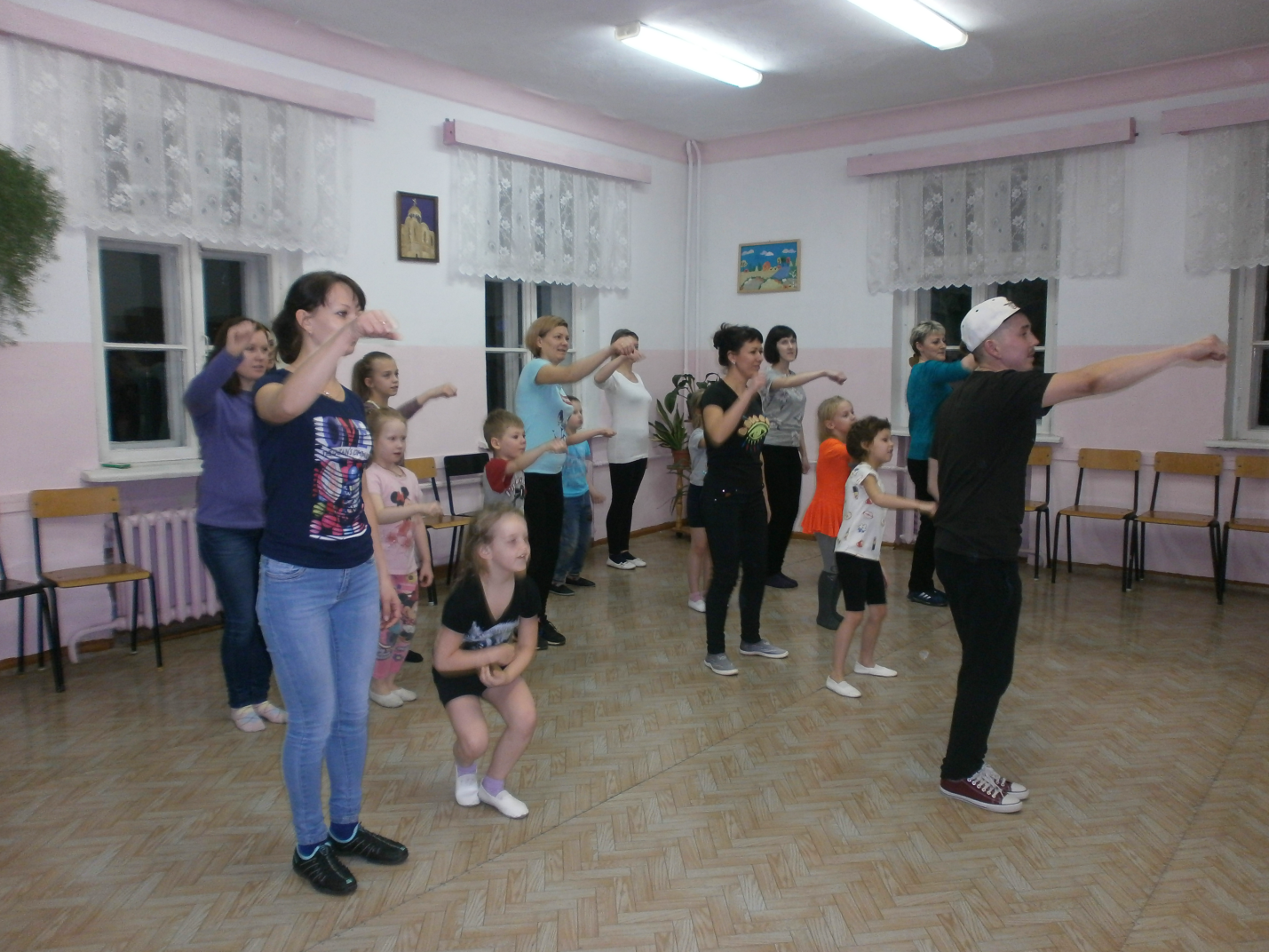 